OCCUPATION TAX CERTIFICATE APPLICATION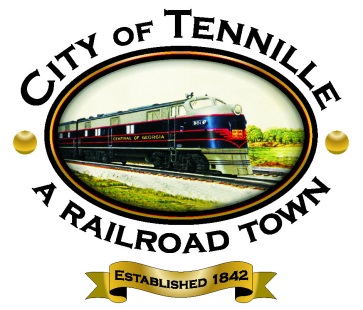 P.O. Box 145 - 106 Park Street -  Tennille, Georgia  31089Office (478) 552-7875 - Fax (478) 552-3470www.tennille-ga.govBusiness Information                                                  NEW      RENEWAL      TERMINATIONContact InformationOccupational Tax Information I, the undersigned, certify that the above information is true and correct.Fee ScheduleAffidavit Verifying StatusFor City Public Benefit ApplicationBy executing this affidavit under oath, as an applicant for a City of Tennille, Georgia Business License or Occupation Tax Certificate, Alcohol License, Taxi Permit or other public benefit as referenced in O.C.G.A. § 50-36-1, I am stating the following with respect to my application:		 I am a United States citizenOR		 I am a legal permanent resident 18 years of age or older or I am an otherwise qualified alien or non-immigrant under the Federal Immigration and Nationality Act 18 years of age or older and lawfully present in the United States.*In making the above representation under oath, I understand that any person who knowingly and willfully makes a false, fictitious, or fraudulent statement or representation in an affidavit shall be guilty of a violation of Code Section 16-10-20 of the Official Code of Georgia.This 		 day of 				, 20	.							Signature       ________________________________      Alien Registration # for Non-Citizens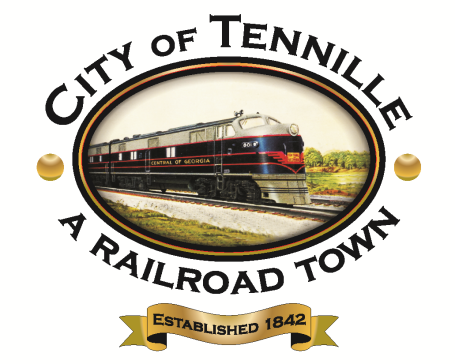 Private EmployerAffidavit of CompliancePursuant To O.C.G.A. § 36-60-6(d)By executing this affidavit under oath, as an applicant for an Occupation Tax Certificate as referenced in O.C.G.A. § 36-60-6(d), from City of Tennille, the undersigned applicant representing the private employer known as ____________________________________________ [print name of private employer] verifies one of the following with respect to my application for the above mentioned document: 1. 	Please check one (1): (a) _______ The individual, firm, or corporation employs more than ten (10) employees. (b)_______ The individual, firm, or corporation employs ten (10) or fewer employees. If 1(a) is selected, complete #2 below:2. 	The employer has registered with and utilizes the federal work authorization program in accordance with the applicable provisions and deadlines established in O.C.G.A. § 36-60-6(a). The undersigned private employer also attests that its federal work authorization user identification number and date of authorization are as listed below: ____________________________________	__________________ (E-VERIFY #) Federal Work Authorization	Date of Authorization			            User Identification Number------------------------------------------------------------------------------------------------------------------------------------------ In making the above representation under oath, I understand that any person who knowingly and willfully makes a false, fictitious, or fraudulent statement or representation in an affidavit shall be guilty of a violation of O.C.G.A. § 16-10-20, and face criminal penalties allowed by such statute. Executed on the _____ date of ______________, 20______ in ______________ (city), _________(state) Legal Name of BusinessLegal Name of BusinessLegal Name of BusinessLegal Name of BusinessBusiness PhoneDBA (if different)DBA (if different)DBA (if different)DBA (if different)DBA (if different)Business Location/AddressBusiness Location/AddressBusiness Location/AddressBusiness Location/AddressBusiness Location/AddressMailing Address (if different)Mailing Address (if different)Mailing Address (if different)Mailing Address (if different)Mailing Address (if different) CORPORATION           LLC	             LLP PARTNERSHIP             NON-PROFIT	     SOLE OWNER CORPORATION           LLC	             LLP PARTNERSHIP             NON-PROFIT	     SOLE OWNER CORPORATION           LLC	             LLP PARTNERSHIP             NON-PROFIT	     SOLE OWNERDate Business Opened (or Closed)Type of CompanyType of CompanyType of CompanyFull Name/TitleFull Name/Title  (If Co-Owner)Home AddressHome AddressCity/State/ZipCity/State/ZipPhone/EmailPhone/EmailType of Establishment (select from list on back)Type of Establishment (select from list on back)Type of Establishment (select from list on back)Type of Establishment (select from list on back)# of EmployeesFederal Tax ID #State Sales Tax #State License #State License #Signature/Title                                                                                      DateSignature/Title                                                                                      DateSignature/Title                                                                                      DateSignature/Title                                                                                      DateMultiple by #SUB-TOTALSFirst 1-10x  $20.00/ea =Next 11-20x  $18. 00/ea =Next 21-30x  $16. 00/ea =Next 31-40x  $1500/ea =Next 41-   x  $  5. 00/ea =Administration Fee         1+   $25.00$25.00TOTAL FEE:                       Standard fee for business without employees is $45Type of Establishment(Select One)                       Standard fee for business without employees is $45Type of Establishment(Select One)                       Standard fee for business without employees is $45Type of Establishment(Select One)                       Standard fee for business without employees is $45Type of Establishment(Select One)Assembly HallHospital - InpatientBarber Shop/Beauty Parlor/Nail SalonHospital - OutpatientBased on No. of employees & customersHotelBoarding HouseKindergarten (No Meals)Bowling AlleyLaundry - CoinCarwashLaundry - CommercialChurch (w/o Daycare or Kindergarten)LodgesCorrectional Institute/PrisonMobile Home ParkCountry Club (Recreation Facilities Only)MotelDay Care Center (No Meals)Nursing HomeDental OfficeOffice (Sq footage = )Department StorePhysician’s OfficeFactory With ShowersSchool - Boarding Factory Without ShowersSchool - Day, Restroom and CafeteriaFood Service - Bar & Cocktail LoungeSchool - Day, Restrooms OnlyFood Service - Carry Out OnlySchool - Day, Restrooms, Gym and CafeteriaFood Service - Drive-In RestaurantService Station-Services/Repairs Cars/GarageFood Service - Restaurant (up to 12 Hrs/Day)Shopping CenterFood Service - Restaurants (12 to 18 Hrs/Day)StadiumFood Service - Restaurants (Over 18 Hrs/Day)Storage Facility-Total Facility Square FootageFuneral HomeSupermarket/Grocery StoreGas Station - Interstate TheaterGas Station - Interstate w/CarwashTravel Trailer Park w/o W&S ConnectionsGas Station - Other LocationsTravel Trailer Park w/W&S ConnectionsGas Station - Other Locations w/CarwashWarehouseSignature of Authorized Officer or Agent Printed Name of and Title of Authorized Officer or Agent 